Raport z publikacji zapytania ofertowego nr 20/13/02/2020 na Portalu Ogłoszeń ARiMRhttps://portalogloszen.arimr.gov.pl/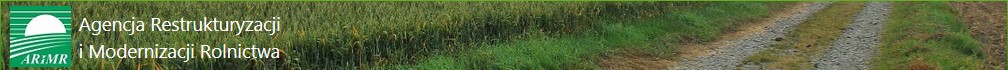 Dane podstawoweLokalizacja planowanej inwestycji1. POLSKA, Województwo PODKARPACKIE, Powiat bieszczadzki, Gmina Ustrzyki Dolne (gmina miejsko-wiejska)Dane dodatkoweMiejsce składania ofertDane ZamawiającegoHistoria ogłoszeniaData i godzina publikacji ogłoszenia:13.02.2020 10:17:38Data i godzina wygenerowania raportu:13.02.2020 10:19:09Status:OpublikowaneRodzaj zamówienia: Roboty budowlaneDziałanie:/Nabór: Koniec terminu składania ofert:28.02.2020Termin realizacji zamówienia:31.07.2020Rodzaj planowanej inwestycji:Branża:Opis przedmiotu zamówieniaPrzedmiotem zamówienia jest wykonanie robót budowlanych w ramach zadania pn.: „Rozwój ogólnodostępnej infrastruktury turystyczno-rekreacyjnej w Gminie Ustrzyki Dolne poprzez budowę skateparku” Kody CPV:45212140-9  Obiekty rekreacyjne45233200-1  Roboty w zakresie różnych nawierzchni45223820-0  Gotowe elementy i części składowe45111200-9  Roboty w zakresie przygotowania terenu pod budowę i roboty ziemne3A. Zakres rzeczowy zamówienia obejmuje:Wykonanie płyty skateparku o wymiarach 25,00 x 15,00 m o nawierzchni żelbetowej.  Wykonanie ciągu pieszego z kostki brukowej szarej.Dostawa i montaż elementów skateparku: Lp.	Nazwa urządzenia	Ilość 1.	Bank ramp	1 szt.	2.	Funbox z grindboxem 3/1 1 szt.Quarter pipe	1 szt.Poręcz prosta 1 szt.Grindbox 9 + grindbox 11 szt.6.	Ławka 1 szt. 7.	Tablica regulaminowa1 szt.Szczegółowy opis przedmiotu zamówienia znajduje się w Dokumentacji Technicznej, którą stanowi załącznik nr 9.Pomocniczo załączono przedmiar robót jako załącznik nr 7.Wykonawca wyłoniony w drodze zapytania ofertowego zobowiązany jest do :urządzenia i zagospodarowania placu i zaplecza budowy,zapewnienia we własnym zakresie zasilania w energię elektryczną oraz dostawę wody technologicznej i spożywczej,utrzymania zaplecza budowy,przywrócenia terenu do stanu pierwotnego w miejscach nie przewidzianych pod roboty inwestycyjne a zajętych w trakcie robót, - 	usunięcia zaistniałych kolizji w trakcie realizacji zamówienia, -	sporządzenia operatu kolaudacyjnego, który ma zawierać: umowy z ewentualnymi podwykonawcami i dalszymi podwykonawcami, protokół przekazania terenu budowy, protokoły odbioru robót, komplet atestów, certyfikatów i aprobat technicznych na wbudowane materiały budowlane, końcowy protokół odbioru, oświadczenie uprawnionych kierowników robót o wykonaniu zadania zgodnie z przepisami, powykonawczej inwentaryzacji geodezyjnej oraz wszystkie niezbędne dokumenty do przekazania obiektu do użytkowania,  zapewnienia i zabezpieczenia dojść w trakcie realizacji robót, -   zabezpieczenia mienia przed kradzieżą w czasie trwania budowy, -   uporządkowania terenu po wykonaniu zamówienia.Za bezpieczeństwo publiczne ludzi i mienia związane z prowadzonymi robotami odpowiada Wykonawca robót.Forma wynagrodzenia – wynagrodzenie ryczałtowe.Zamawiający w niniejszym postępowaniu dopuszcza składanie ofert          zawierających towary (materiały i urządzenia) równoważne, a wszelkie towary                (materiały i urządzenia) określone w dokumentacji, pochodzące od konkretnych        producentów, określają minimalne parametry jakościowe i cechy użytkowe, jakim       muszą odpowiadać towary, aby spełnić wymagania stawiane przez        Zamawiającego. Wykonawca może powołać się w ofercie na zastosowanie       towarów (materiałów i urządzeń) równoważnych opisywanych w specyfikacji       istotnych warunków zamówienia, składając Wykaz towarów (materiałów       i urządzeń) równoważnych, określony w pkt 3. wraz z dokumentami       wymaganymi w pkt 11H.7. SIWZ W takim przypadku Wykonawca jest obowiązany       wykazać, że oferowane przez niego towary (materiały i urządzenia), spełniają       określone przez Zamawiającego wymagania (kryteria równoważności).4. Zamawiający w niniejszym postępowaniu dopuszcza zastosowanie przez        Wykonawców rozwiązań równoważnych w stosunku do rozwiązań opisanych Szczegółowy opis przedmiotu zamówienia znajduje się w Dokumentacji Technicznej, którą stanowi załącznik nr 9.Pomocniczo załączono przedmiar robót jako załącznik nr 7.Wykonawca wyłoniony w drodze zapytania ofertowego zobowiązany jest do :urządzenia i zagospodarowania placu i zaplecza budowy,zapewnienia we własnym zakresie zasilania w energię elektryczną oraz dostawę wody technologicznej i spożywczej,utrzymania zaplecza budowy,przywrócenia terenu do stanu pierwotnego w miejscach nie przewidzianych pod roboty inwestycyjne a zajętych w trakcie robót, - 	usunięcia zaistniałych kolizji w trakcie realizacji zamówienia, -	sporządzenia operatu kolaudacyjnego, który ma zawierać: umowy z ewentualnymi podwykonawcami i dalszymi podwykonawcami, protokół przekazania terenu budowy, protokoły odbioru robót, komplet atestów, certyfikatów i aprobat technicznych na wbudowane materiały budowlane, końcowy protokół odbioru, oświadczenie uprawnionych kierowników robót o wykonaniu zadania zgodnie z przepisami, powykonawczej inwentaryzacji geodezyjnej oraz wszystkie niezbędne dokumenty do przekazania obiektu do użytkowania,  zapewnienia i zabezpieczenia dojść w trakcie realizacji robót, -   zabezpieczenia mienia przed kradzieżą w czasie trwania budowy, -   uporządkowania terenu po wykonaniu zamówienia.Za bezpieczeństwo publiczne ludzi i mienia związane z prowadzonymi robotami odpowiada Wykonawca robót.Forma wynagrodzenia – wynagrodzenie ryczałtowe.Zamawiający w niniejszym postępowaniu dopuszcza składanie ofert          zawierających towary (materiały i urządzenia) równoważne, a wszelkie towary                (materiały i urządzenia) określone w dokumentacji, pochodzące od konkretnych        producentów, określają minimalne parametry jakościowe i cechy użytkowe, jakim       muszą odpowiadać towary, aby spełnić wymagania stawiane przez        Zamawiającego. Wykonawca może powołać się w ofercie na zastosowanie       towarów (materiałów i urządzeń) równoważnych opisywanych w specyfikacji       istotnych warunków zamówienia, składając Wykaz towarów (materiałów       i urządzeń) równoważnych, określony w pkt 3. wraz z dokumentami       wymaganymi w pkt 11H.7. SIWZ W takim przypadku Wykonawca jest obowiązany       wykazać, że oferowane przez niego towary (materiały i urządzenia), spełniają       określone przez Zamawiającego wymagania (kryteria równoważności).4. Zamawiający w niniejszym postępowaniu dopuszcza zastosowanie przez        Wykonawców rozwiązań równoważnych w stosunku do rozwiązań opisanych       w niniejszej specyfikacji istotnych warunków zamówienia. Wykonawca może        powołać się w ofercie na zastosowanie rozwiązań równoważnych opisywanym       w specyfikacji istotnych warunków zamówienia składając Opis rozwiązań       równoważnych, określony w pkt 11H.6  SIWZ wraz z dokumentami wymaganymi w pkt        11H.7. SIWZ . W takim przypadku Wykonawca jest obowiązany wykazać, że oferowane        przez niego roboty budowlane spełniają określone przez Zamawiającego        wymagania (kryteria równoważności).KryteriaNazwa kryterium: cena, waga: 60Nazwa kryterium: okres gwarancji, waga: 40Opis sposobu przyznania punktacjiKryteriami wyboru najkorzystniejszej oferty są:Cena:                  - 60%Długość okresu gwarancji  - 40%Za najkorzystniejszą zostanie uznana oferta (spośród wszystkich złożonych          w postępowaniu ofert niepodlegających odrzuceniu), która otrzyma największą          łączną liczbę punktów z poszczególnych kryteriów oceny ofert.Sposób przyznawania punktów:                 - cena        CminC = ---------- x 60         Cbad.                  gdzie:        C        – ilość punktów oferty badanej w kryterium cena         Cmin.   – najniższa cena (stawka brutto) spośród wszystkich podlegających         ocenie ofert         Cbad. – cena (stawka brutto) oferty badanej      Maksymalną liczbę 60 punktów otrzyma Wykonawca, który poda najniższą        cenę – stawkę brutto.  	      - długość okresu gwarancji                                        GwbadGw = ---------- x 40            Gwmax         gdzie:        Gw      –  ilość punktów oferty badanej w kryterium długość okresu                         gwarancji        Gwbad  – ilość miesięcy gwarancji w ofercie badanej        Gwmax  – najwyższa zaoferowana ilość miesięcy gwarancji jakości spośród wszystkich podlegających ocenie ofert3. Minimalny okres gwarancji jakości – 36 miesięcy od daty odbioru robót.           Wykonawca, który udzieli gwarancji na okres 36 miesięcy – otrzyma 0 punktów.            W przypadku zaoferowania przez Wykonawcę krótszej gwarancji jakości, oferta           będzie podlegała odrzuceniu.Maksymalny punktowany przez Zamawiającego okres gwarancji jakości –          60 miesięcy od daty odbioru robót. Wykonawca, który zaoferuje okres           gwarancji jakości licząc od dnia odbioru robót w liczbie miesięcy 60  i więcej –         otrzyma 40 pkt.W przypadku, gdy którykolwiek z Wykonawców zaoferuje gwarancję jakości                                    licząc od daty odbioru robót dłuższą niż 60 miesięcy, Zamawiający do obliczenia punktacji wszystkich wykonawców w kryterium gwarancja jakość  (Gw) przyjmie okres gwarancji (Gw max) jako 60 miesięcy od daty odbioru robót.Za najkorzystniejszą zostanie uznana oferta (spośród wszystkich złożonych  w postępowaniu ofert niepodlegających odrzuceniu), która otrzyma największą           łączną liczbę punktów w poszczególnych kryteriach oceny ofert (C+Gw).Obliczenia dokonywane będą z dokładnością do dwóch miejsc po przecinku.Warunki udziału w postępowaniuO udzielenie zamówienia mogą ubiegać się Wykonawcy, którzy nie         podlegają wykluczeniu oraz spełniają warunki udziału w postępowaniu                 dotyczące:Posiadania kompetencji lub uprawnień do prowadzenia określonej działalności zawodowej, o ile wynika to z odrębnych przepisów;Zdolności technicznej lub zawodowej; w celu potwierdzenia spełnienia przez Wykonawcę warunków udziału w postępowaniu Zamawiający wymaga, aby Wykonawcy:wykazali, że wykonali należycie w okresie ostatnich pięciu lat przed upływem terminu składania ofert albo wniosków o dopuszczenie do udziału w postępowaniu, a jeżeli okres prowadzenia działalności jest krótszy w tym okresie, co najmniej dwa zadania, które odpowiadają swoim rodzajem i wartością robót budowlanych (minimum 150 000,00 zł brutto) zadaniu stanowiącym przedmiot zamówienia. Za spełniające warunek uważa się wykonanie skateparku wraz z infrastrukturą towarzyszącą.Wartość robót w walucie innej niż PLN, Wykonawca powinien przeliczyć na PLN wg średniego kursu NBP z dnia publikacji ogłoszenia o niniejszym    zamówieniu, natomiast w przypadku braku przeliczenia przez Wykonawcę  Zamawiający dokona przeliczenia na PLN wg kursu średniego NBP na dzień, w którym opublikowano ogłoszenie o niniejszym zamówieniu.dysponowali osobami, które będą skierowane przez Wykonawcę do realizacji zamówienia, umożliwiające realizację zamówienia na odpowiednim poziomie jakości, posiadającymi wymagane uprawnienia budowlane do kierowania robotami budowlanymi:	1)	w specjalności konstrukcyjno – budowlanej bez ograniczeń – 1 osoba,c) posiadali uprawnienia wydane zgodnie z ustawą z dnia 7 lipca 1994r. Prawo       budowlane (j.t. Dz. U. z 2019 r. poz. 1186 z późn. zm.) oraz Rozporządzeniem      Ministra Infrastruktury i Rozwoju z dnia 11 września 2014 r. w sprawie       samodzielnych funkcji technicznych w budownictwie (Dz. U. z 2014 r. poz.       1278) albo odpowiadające im ważne uprawnienia budowlane, które zostały       wydane  na podstawie  wcześniej  obowiązujących przepisów. Zamawiający,       określając wymogi dla każdej osoby w zakresie posiadanych uprawnień      budowlanych dopuszcza odpowiadające im uprawnienia budowlane wydane       obywatelom państw Europejskiego Obszaru Gospodarczego oraz Konfederacji       Szwajcarskiej, z zastrzeżeniem art. 12 a oraz innych przepisów ustawy Prawo       budowlane oraz ustawy z dnia 22 grudnia 2015 r. o zasadach uznawania       kwalifikacji zawodowych nabytych w państwach członkowskich UE (Dz. U.      z 2016 r. poz. 65).Sytuacji ekonomicznej lub finansowej – w celu potwierdzenia spełnienia        przez Wykonawcę warunku udziału w postępowaniu Zamawiający żąda: a) potwierdzenia, że Wykonawca jest ubezpieczony od odpowiedzialności cywilnej w zakresie prowadzonej działalności związanej z przedmiotem zamówienia na sumę gwarancyjną na jeden wypadek ubezpieczeniowy nie niższą niż 100 000,00 zł.Zamawiający może, na każdym etapie postępowania, uznać, że Wykonawca nie posiada wymaganych zdolności, jeżeli zaangażowanie zasobów technicznych lub zawodowych Wykonawcy w inne przedsięwzięcia gospodarcze Wykonawcy może mieć negatywny wpływ na realizację zamówienia.Wykonawca może w celu potwierdzenia spełniania warunków udziału w postępowaniu polegać na zdolnościach technicznych lub zawodowych lub sytuacji finansowej lub ekonomicznej innych podmiotów, niezależnie od charakteru prawnego łączących go z nimi stosunków.Ocena spełnienia warunków udziału w postępowaniu będzie przeprowadzona w oparciu o przedłożone przez wykonawców dokumenty i oświadczenia.  Warunki wykluczeniaZ postępowania o udzielenie zamówienia Zamawiający odrzuci ofertę:1.	której treść nie odpowiada treści zapytania ofertowego lub została złożona przez podmiot:niespełniający warunków udziału w postępowaniu w sprawie wyboru  wykonawcy danego zadania ujętego w zestawieniu rzeczowo-finansowym operacji określonych w zapytaniu ofertowym powiązanego osobowo lub kapitałowo z Zamawiającym lub osobami, upoważnionymi do zaciągania zobowiązań w jego imieniu, lub osobami  wykonującymi w jego imieniu czynności związane z przygotowaniem i przeprowadzeniem postępowania w sprawie wyboru wykonawcy a wykonawcą. Wymienione wyżej powiązania polegają na: uczestniczeniu jako wspólnik w spółce cywilnej lub osobowej; posiadaniu co najmniej 10% udziałów lub akcji spółki kapitałowej; •	pełnieniu funkcji członka organu nadzorczego lub zarządzającego, prokurenta lub pełnomocnika; pozostawaniu w związku małżeńskim, w stosunku pokrewieństwa lub  powinowactwa w linii prostej, pokrewieństwa drugiego stopnia lub  powinowactwa drugiego stopnia w linii bocznej lub w stosunku  przysposobienia, opieki lub kurateli; pozostawaniu z wykonawcą w takim stosunku prawnym lub faktycznym,  że może to budzić uzasadnione wątpliwości co do bezstronności tych  osób; 2.	która została złożona po terminie składania ofert określonym w zapytaniu ofertowym.Dodatkowe informacjeW przypadku Wykonawców wspólnie ubiegających się o udzielenie          zamówienia:warunki udziału w postępowaniu, o których mowa w pkt 5A SIWZ  muszą zostać spełnione przez wykonawców łącznie.Oferta Wykonawcy, który nie wykaże spełniania wymaganych warunków udziału w postępowaniu zostanie odrzucona.ZałącznikiDokumentacja do zamówienia Skatepark.doczał. nr 2 - oświadczenie O WYKLUCZENIU.doczał. nr 1 - wzór formularza ofertowego.doczał. nr 4 - wzór wykazu robót budowlanych (1).doczał. nr 7 - przedmiar.pdfzał. nr 6 - brak pow. kapitałowych.docxzał. nr 8 - umowa-projekt.doczał. nr 3 - wzór ośw. o podwykonawcach.docxzał. nr 5 - wzór ośw. na temat wykształcenia i kwalifikacji.docImię:JacekNazwisko:KłodowskiWojewództwo:PODKARPACKIEPowiat:bieszczadzkiGmina:Ustrzyki Dolne (gmina miejsko-wiejska)Miejscowość:Ustrzyki DolneKod pocztowy:38-700Ulica:ul. 29 ListopadaNr domu:31Nr lokalu:Email:Numer FAX:Nazwa firmy/osoba kontaktowa:	Ustrzyckie Stowarzyszenie Kultury Firma:Gmina Ustrzyki DolneEmail:Numer telefonu:+48134608005Id ogłoszeniaData edycjiStatusZakres zmian20/13/02/202013.02.2020 10:17:38Opublikowano ogłoszenieBrak zmian20/13/02/202013.02.2020 10:16:59Utworzono ogłoszenieBrak zmian